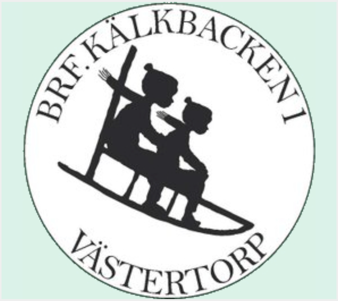 Bostadsrättsförening:Brf Kälkbacken 1Ekonomisk förvaltare:NABOByggnadsår?När bildades föreningen?1951Ombildning 2010Klassas föreningen som äkta eller oäkta:ÄktaÄger föreningen marken eller är det tomträtt? - Om tomträtt, när omförhandlas denna?Föreningen äger marken.Antal bostadsrätter:Antal hyresrätter:6610Antal lokaler samt verksamheter:2 lokaler upplåtna med hyresrätt.Finns det några gemensamhetslokaler?T.ex. Tvättstuga, cykelförråd, barnvagnsförråd m.mTvättstugaTvättstugan finns i källaren en trappa ned intill port på Isgränd 11 och är utrustad med tvättmaskiner, centrifug, torktumlare och torkskåp.FöreningslokalLokalen finns på gaveln vid Isgränd 17 och alla boende är välkomna att boka den till en kostnad av 300 kr/dygn. Mer information om lokalens utrustning finns på föreningens hemsida.FörrådAlla boende har tillgång till ett förråd i källaren.Cykel- och barnvagnsrumI varje källare finns utrymme avsedda för cyklar och barnvagnar. Vilka renoveringar har utförts? Årtal?Ex. Stambyte m.m2021 Fasadrenovering2020 Slipades och lackades alla portar2018 Hängrännor och stuprör byttes ut2018 Värmeinjustering på alla element (radiatorer) i samtliga lägenheter2015/2016 Källarlokaler såldes till externt företag som konverterade dessa till lägenheter2015 OVK2013 Stambyte och relining2012 Dränering2012 Kodlås till samtliga portar2011 FönsterrenoveringHar några kommande renoveringar eller ombyggnader av fastigheten beslutats eller diskuterats?Beslutats: Energibesparingsprojekt 2022-Bergvärme och värmeåtervinning av ventilation. StamspolingTyp av ventilation:SjälvdragTyp av uppvärmning:FjärrvärmeVad ingår i månadsavgiften?Några obligatoriska tillägg? T.ex. bredband.Värme & vattenNågra planerade avgiftsförändringar?Föreningen höjde avgiften 2020 med 3,4% för att täcka föreningens utgifter för kommande underhåll.Finns kabel-TV i fastigheten? Leverantör?Ingår det i månadsavgiften?Levereras av ComHem. NejFinns bredband i fastigheten? Leverantör?Ingår det i månadsavgiften?Föreningen har precis tecknat ett 3-årigt avtal med Bahnhof. Detta innebär att de som har fiberanslutning till sin lägenhet idag kommer kunna få tillgång till internet via denna fiber med en hastighet av 1000/1000 Mbit kostnadsfritt under gällande avtalstid. Om lägenheten inte har fiber installerat finns möjligheten att få det installerat till en kostnad av 4000 kr plus moms. Läs mer om detta på föreningens hemsida: https://www.kalkbacken1.se/index.htmlFöljer med bostadsrätten även rätt till parkeringsplats/garage?Kostnad?Hur många står i kö?Föreningen har för närvarande sju parkeringsplatser. NABO sköter kösystemet.450 kr/månTar föreningen ut:Överlåtelseavgift?Betalar köpare/säljare?Pantsättningsavgift?2,5%Köpare enl. årsredovisning1%Kan juridisk person godkännas som medlem vid förärv av bostadsrätten för privat ändamål?NejAccepteras släkt/föräldrar/barnägande?Minsta andel för den som bor i bostaden?Hur många delägare som max?Föreningen har som krav för att godkänna medlemskap att den/de som köper lägenhet kommer vara skrivna på adressen. Inget begränsat antal delägare under förutsättning att ovanstående uppfylls.Vem kan vi kontakta vid frågor?Vart kan spekulanter vända sig vid frågor?info@kalkbacken1.seinfo@kalkbacken1.seVart skickas in/utträdes ansökan gällande medlemskap?NaboHemsida:https://www.kalkbacken1.se/Övrigt om föreningen:- Kollektivt bostadsrättstillägg ingår för medlemmar.Uppgifter kontrollerade: